Progetto TRIS - Turismo rurale identitario e sostenibile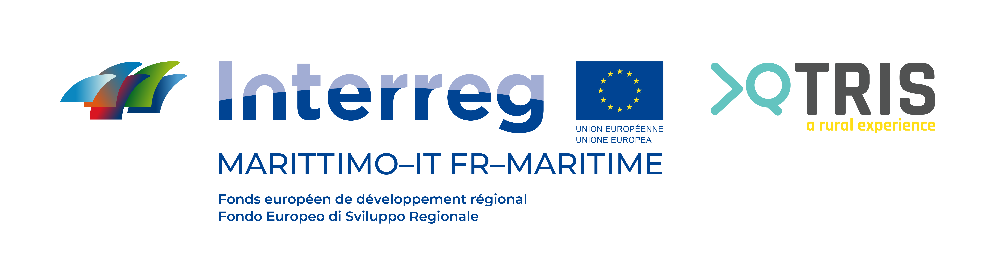 “Bando per servizi di consolidamento ed espansione del business nella filiera del turismo sostenibile”PREMESSAIl progetto TRIS - Turismo rurale identitario e sostenibile è finanziato dal Programma INTERREG Italia-Francia Marittimo 2014-2020 (FESR – Fondo Europeo Sviluppo Regionale) nell’ambito della Cooperazione Territoriale Europea (CTE), gestito dall’Autorità di Gestione Italia Francia Marittimo.Il progetto ha lo scopo di promuovere lo sviluppo turistico nelle aree rurali dell’area di cooperazione (Regione Liguria, Regione Sardegna, Corsica e Dipartimenti del Var e Alpi Marittime, province costiere della Regione Toscana) mediante il consolidamento delle imprese in esso operanti che utilizzino l’identità e la responsabilità come valore per lo sviluppo dei propri servizi e della loro promozione, ma anche come strumento per la gestione dell’impresa stessa.Il progetto mira infatti a consolidare tali imprese promuovendo e valorizzando il concetto d'identità culturale, che si manifesta attraverso una gestione d’impresa basata su principi di responsabilità e sostenibilità ambientale, culturale e sociale.L’obiettivo del progetto è quello di incentivare il tessuto imprenditoriale delle micro, piccole e medie imprese, che operano nelle filiere turistiche blu e verde dell’area di cooperazione.OGGETTOIl presente bando intende selezionare Micro, Piccole e Medie Imprese 1 che operano nelle filiere prioritarie transfrontaliere, legate alla crescita blu e verde, e che beneficeranno di servizi gratuiti2 di consolidamento, sviluppo strategico e promozione nel mercato turistico:Audit per la definizione del posizionamento strategico dell’impresa ovvero, a) punti di forza e debolezza b) aspetti organizzativi c) prodotto/servizio d) competitività (mercato, concorrenza) e) impatto sociale ed ambientale f) posizionamento rispetto allo standard Quality made.Le Micro, Piccole e Medie Imprese (MPMI) sono definite dal Regolamento UE 651/2014 e dettagliato, per l’Italia, nel Decreto Ministeriale 18/04/2005 e, per la Francia, nel Decreto 2008-1354 del 18 dicembre 2008, nonché nella Raccomandazione della Commissione del 6 maggio 2003 (n. 2003/361/CE). Per “impresa” si intende qualsiasi entità espletante un’attività economica, indipendentemente dallo stato giuridico, così come definito dalla Corte di Giustizia della Comunità europea nella sentenza “causa C- 41/90 del 23 Aprile 1991”.Ogni impresa beneficerà di servizi per un valore di euro 7.033 erogati secondo il regime “de minimis”(Regolamento UE n. 1407/2013). Alle imprese beneficiarie sarà richiesta specifica dichiarazione.Analisi energetica, effettuata da professionisti certificati EGE (UNI EN 11339) o da imprese certificate ESCO, che consiste in una analisi dei consumi energetici di un’azienda e nella valutazione di alcuni indicatori di riferimento;Consolidamento strategico per il miglioramento della gestione aziendale. Predisposizione di un sistema di gestione aziendale che dimostri la rispondenza ai criteri “Quality made”3. Particolare attenzione sarà data a: a) definizione obiettivi economici e di sostenibilità ambientale, sociale e culturale b) gestione aziendale c) strategia di marketing/promozione d) rapporti con la comunità e) rete con altre imprese “Quality made”; ridefinizione del sistema.Assistenza per lo sviluppo di un percorso di sostenibilità ambientale Identificazione delle soluzioni più idonee per migliorare l’efficienza energetica e la sostenibilità ambientale dell’edificio, per ottenere una riduzione dei costi e un miglioramento del comfort abitativo; individuazione di soluzioni per la riduzione del consumo di risorse non energetiche (es. acqua); studio delle detrazioni fiscali a disposizione.Audit esterno per l'ottenimento del marchio Quality MadeAttività di marketing e promozione; attraverso la creazione e la promo-commercializzazione di pacchetti turistici in cui saranno inserite le beneficiarieI fornitori dei servizi di cui ai punti precedenti verranno selezionati attraverso procedure di evidenza pubblica, da tutti i partner del progetto TRIS, in conformità ai punti 1.2 “Le fonti normative specifiche in materia di appalti pubblici”; 2.1 “Attuazione delle attività: coinvolgimento di soggetti terzi rispetto al Partenariato” e 2.1.1 “Acquisizione di lavori, forniture e servizi sul mercato” del "Manuale per la presentazione delle candidature e la gestione dei progetti".I servizi si baseranno anche sui risultati della ricerca Abitare Mediterraneo (finanziato dal POR CREO 2007-2013 della Regione Toscana e svolto in collaborazione con l'Università di Firenze). Le attività dei punti da 1 e 2 si svolgeranno nel periodo compreso fra ottobre e dicembre 2020, le attività dei punti da 3 a 6 si svolgeranno da gennaio 2021 a gennaio 2022, salvo proroghe da convenire. Le date degli audit saranno concordate con le aziende selezionate.Le attività si svolgeranno sia in modalità online che presso le sedi legali/operative delle imprese stesse (audit). L’attività di marketing e promozione è relativa a servizi di promozione sul mercato di riferimento.DESTINATARI E AMMISSIBILITÀI destinatari del presente bando sono le imprese costituite e operative da non meno di 2 anni e con non più di 5 anni di attività, avente sede legale e/o operativa nell’area di cooperazione del Programma Interreg Marittimo 2014-2020. Il criterio sarà applicato considerando quale data di riferimento il momento della presentazione della domanda di fruizione del servizio da parte dell'impresa.Le imprese dovranno soddisfare la seguente ripartizione territoriale:Regione Corsica: intero territorio - 7 aziendeLa certificazione “Quality Made” attesta l’identità culturale dell’impresa secondo standard e procedure definite dal disciplinare Quality Made, sviluppato nell’ambito del progetto S.MAR.T.I.C. - Sviluppo Marchio Territoriale Identità Culturale, co-finanziato dal Programma INTERREG Italia-Francia Marittimo 2014-2020.Regione Sardegna: intero territorio - 9 aziendeRegione Liguria: intero territorio - 6 aziendeRegione Toscana: province di Massa-Carrara, Lucca, Pisa, Livorno, Grosseto - 16 aziendeRegione Provence-Alpes-Côte d'Azur (PACA): dipartimenti francesi delle Alpi-Marittime e del Var - 7 aziendeSaranno ammesse le aziende appartenenti alla filiera prioritaria del Turismo e specificatamente operanti nei seguenti settori: ricezione, ristorazione, artigianato tipico, agricoltura multifunzionale e produzioni enogastronomiche, aziende agrituristiche, servizi turistici, servizi culturali, servizi sociali legati al turismo, escursionismo.Vi sarà una quota di imprese destinatarie pari ad una percentuale minima del 20% delle aziende selezionate, riservata ad imprese appartenenti ai seguenti settori:Artigianato tipicoServizi culturaliEscursionismoLe imprese devono essere in possesso dei seguenti requisiti:essere in regola con gli obblighi relativi al pagamento dei contributi previdenziali e assistenziali a favore dei lavoratori. Detta regolarità contributiva sarà verificata, a finanziamento approvato dal Comitato di Sorveglianza, sulla base di quanto segue: - per i beneficiari italiani, con il “Documento Unico di Regolarità Contributiva” (DURC), - per i beneficiari francesi privati, con l’“Attestation de Régularité Fiscale et Sociale” (ai sensi del par. IV.5 del IV Avviso)avere sede o unità locale destinataria dell’intervento nel territorio di cooperazione, come sopra definito. La predetta localizzazione deve risultare da visura camerale, per i soggetti non tenuti all'iscrizione dall'atto costitutivo;non trovarsi in stato di scioglimento e liquidazione, concordato preventivo (ad eccezione del concordato preventivo con continuità aziendale), ed ogni altra procedura concorsuale prevista dalla Legge Fallimentare e da altre leggi speciali, né avere in corso un procedimento per la dichiarazione di una di tali situazioni nei propri confronti;possedere capacità di contrarre ovvero non essere stato oggetto di sanzione interdittiva o altra sanzione che comporti il divieto di contrarre con la pubblica amministrazione;non aver riportato (legale rappresentante) nei dieci anni precedenti alla data di pubblicazione del bando (secondo la legislazione italiana e risultanti dal certificato generale del casellario giudiziale o da documentazione equipollente dello Stato in cui sono stabiliti) condanna con sentenza passata in giudicato o decreto penale di condanna divenuto irrevocabile o sentenza di applicazione della pena su richiesta ai sensi dell’art. 444 c.p.p per uno dei seguenti reati (delitti consumati o tentati anche se hanno beneficiato della non menzione): associazione per delinquere, associazione per delinquere di stampo mafioso, traffico illecito di rifiuti, associazione finalizzata al traffico illecito di sostanze stupefacenti e psicotrope, corruzione, peculato, frode, terrorismo, riciclaggio, sfruttamento del lavoro minorile;non aver riportato (legale rappresentante) nei dieci anni precedenti alla data dipubblicazione del bando condanna con sentenza passata in giudicato o decreto penale di condanna divenuto irrevocabile o sentenza di applicazione della pena su richiesta ai sensi dell’art. 444 c.p.p. (delitti consumati o tentati anche se hanno beneficiato della non menzione) o provvedimento per violazioni gravi (illecito) definitivamente accertate in materia: di imposte sui redditi e sul valore aggiunto, di omesso versamento di contributi previdenziali e assistenziali, di salute e sicurezza del lavoro, ambientale e di smaltimento dei rifiuti e di sostanze tossiche;rispettare le norme in materia di diritto del lavoro;essere in regola con le disposizioni in materia di aiuti ex art. 107 del Trattato che istituisce la Comunità Europea individuati come illegali o incompatibili dalla Commissione Europea.MODALITÀ E TERMINI DI PRESENTAZIONE DELLA DOMANDAIl presente bando, corredato di tutti gli allegati da inviare per presentare la domanda di partecipazione, è pubblicato sui seguenti siti web: https://www.itinera.info/; https://www.pegasonet.net/; https://corse.chambres-agriculture.fr/chambre-dagriculture-de-haute-corse/;https://ccif-marseille.com/it/ccif-marsiglia/; https://lucense.it/ e diffuso attraverso i canali istituzionali dei partner pubblici italiani.L’invio della domanda di partecipazione, compilata e sottoscritta digitalmente, o in alternativa sottoscritta con firma autografa con allegato il documento d’identità, deve avvenire esclusivamente tramite Posta Elettronica Certificata (PEC) al seguente indirizzo: pegasonetwork@pec.it.Il termine per l’invio della domanda di partecipazione è fissato per le ore 13:00 del 2 dicembre 2020.FORMAZIONE DELLA GRADUATORIALa graduatoria sarà ripartita per territorio come descritto al punto 3 del presente bando. Qualora le aziende richiedenti l'aiuto in ciascun territorio siano in misura superiore a quanto previsto verrà stilata una graduatoria sulla base delle seguenti priorità:azienda con sede operativa in ambito rurale, ovvero fuori dai poli urbani4 Punti 8presenza di sistemi di qualità certificata anche in ambito ambientale o sociale (es. ISO 9001, ISO 14001, EMAS, SA 8000)Punti 6azienda femminile, ovvero: a) la titolare dell’impresa deve essere donna (se ditta individuale); b) i rappresentanti legali e almeno il 50% dei soci, che detengono almeno il 51% del capitale sociale, devono essere donne. Il capitale sociale deve essere interamente sottoscritto da persone fisiche oppure in caso di società cooperative i rappresentanti legali e almeno il 50% dei soci lavoratori che detengono almeno il 51% del capitale sociale delle società cooperative devono essere donne.Punti 4Per la definizione di aree rurali in Italia si veda la classificazione al seguente link: https://www.reterurale.it/areerurali.Definizione delle aree rurali in Francia: «Hors Zones Urbaines »azienda giovanile ovvero: a) il titolare dell’impresa deve essere sotto i 40 anni (se ditta individuale); b) i rappresentanti legali e almeno il 50% dei soci, che detengono almeno il 51% del capitale sociale, devono essere sotto i 40 anni. Il capitale sociale deve essere interamente sottoscritto da persone fisiche oppure in caso di società cooperative i rappresentanti legali e almeno il 50% dei soci lavoratori che detengono almeno il 51% del capitale sociale delle società cooperative devono essere sotto i 40 anniPunti 4azienda che opera nelle aree parco e nelle aree “Natura 2000” Punti 4azienda che aderisce a marchi collettivi (marchi dei parchi, Strade del vino, ecc.) Punti 2azienda coinvolta nei progetti finanziati dal programma Interreg IT-FR Marittimo, aventi per tematica la promozione del turismo sostenibile: http://interreg- maritime.eu/it/turismosostenibilePunti 2A parità di punteggio è prioritario l’ordine di presentazione della domanda.AIUTI IN REGIME DI DE MINIMISI servizi previsti dal presente bando, sono concessi come Aiuti di Stato (definiti ai sensi degli artt. 107 e 108 del Trattato sul funzionamento dell’Unione Europea), contributi a titolo di “de minimis” (Reg. n. 1407/2013).. Il contributo di euro 7.033,00 è da intendersi come importo massimo dell'aiuto destinato ad ogni impresa beneficiaria.Il legale rappresentante di ogni impresa candidata a ricevere un aiuto in regime de minimis è tenuto a sottoscrivere una dichiarazione che attesti l'ammontare degli aiuti de minimis ottenuti nell'esercizio finanziario che si riferisce al momento della presentazione della domanda e nei due precedenti. Il nuovo aiuto potrà essere concesso solo se, sommato a quelli già ottenuti nei tre esercizi finanziari suddetti, non superi il massimale stabilito dal Regolamento di riferimento e che è pari a 200.000 euro.Non è prevista la concessione di anticipi alle MPMI.DISPOSIZIONI FINALIIn conformità all’Art. 13 Regolamento Unione Europea 2016/679 concernente la tutela delle persone fisiche con riguardo al trattamento dei dati personali e la libera circolazione di tali dati, il trattamento dei dati forniti a Pegaso Network della Cooperazione Sociale Toscana a seguito della partecipazione al bando avviene esclusivamente per le finalità del bando stesso e nella piena tutela dei diritti e della riservatezza delle persone e secondo i principi di correttezza, liceità e trasparenza, secondo quanto dettagliato nell’informativa privacy allegata al presente bando.Si precisa che il conferimento dell’autorizzazione al trattamento dei dati è obbligatorio e l’eventuale omissione comporta la mancata accettazione della domanda.AllegatiProgetto TRIS- Turismo rurale identitario e sostenibile“Bando per servizi di consolidamento ed espansione del business nella filiera del turismo sostenibile”DOMANDA DI PARTECIPAZIONEIl sottoscritto 					 nato/a 	a 			Provincia	 Nazione 		il 	residente in via/piazza 		Comune di 	 Provincia 	Nazione 	nella sua qualità di legale rappresentante dell’Impresa 	forma giuridica	,  con sedelegale		in	via/piazza						 n° 	cap 		Comune 		Provincia	 n° telefono 			indirizzo posta elettronica 			 codice fiscale 				partita iva  			 DOMANDAdi essere ammesso ai servizi previsti dal progetto TRIS nell’ambito del IV avviso emesso dal Programma Interreg “Italia-Francia” Marittimo 2014-2020.DICHIARAdi essere in regola con gli obblighi relativi al pagamento dei contributi previdenziali e assistenziali a favore dei lavoratori, se dovuto,di essere classificato come MPMI ai sensi del Reg. UE 651/2014;di avere sede o unità locale dove si attua l’intervento nel territorio di cooperazione, come da visura camerale o atto equivalente;di non trovarsi in stato di scioglimento e liquidazione, concordato preventivo (ad eccezione del concordato preventivo con continuità aziendale), ed ogni altra procedura concorsuale prevista dalla Legge Fallimentare e da altre leggi speciali, né avere in corso un procedimento per la dichiarazione di una di tali situazioni nei propri confronti;di possedere capacità di contrarre, ovvero non essere stato oggetto di sanzione interdittiva o altra sanzione che comporti il divieto di contrarre con la pubblica amministrazione;di non aver riportato (legale rappresentante), nei dieci anni precedenti alla data di pubblicazione del bando, (secondo la legislazione italiana e risultanti dal certificato generale del casellario giudiziale o da documentazione equipollente dello Stato in cui sono stabiliti): condanna con sentenza passata ingiudicato o decreto penale di condanna divenuto irrevocabile o sentenza di applicazione della pena su richiesta ai sensi dell’art. 444 c.p.p per uno dei seguenti reati (delitti consumati o tentati anche se hanno beneficiato della non menzione): associazione per delinquere, associazione per delinquere di stampo mafioso, traffico illecito di rifiuti, associazione finalizzata al traffico illecito di sostanze stupefacenti e psicotrope, corruzione, peculato, frode, terrorismo, riciclaggio, sfruttamento del lavoro minorile;di non aver riportato (legale rappresentante), nei dieci anni precedenti alla data di pubblicazione del bando, condanna con sentenza passata in giudicato o decreto penale di condanna divenuto irrevocabile o sentenza di applicazione della pena su richiesta ai sensi dell’art. 444 c.p.p. (delitti consumati o tentati anche se hanno beneficiato della non menzione) o provvedimento per violazioni gravi (illecito) definitivamente accertate in materia: di imposte sui redditi e sul valore aggiunto, di omesso versamento di contributi previdenziali e assistenziali, di salute e sicurezza del lavoro, ambientale e di smaltimento dei rifiuti e di sostanze tossiche;di rispettare le norme in materia di diritto del lavoro;di essere in regola con le disposizioni in materia di aiuti ex art. 107 del Trattato che istituisce la Comunità europea individuati come illegali o incompatibili dalla Commissione europea;di aver preso visione completa del bando.DICHIARA INOLTREdi appartenere al seguente settore di attività (selezionare le opzioni dall’elenco seguente):Alloggio turisticoRistorazioneArtigianato tipicoAgricoltura multifunzionale e produzione eno-gastronomicaAgriturismoServizi turisticiServizi culturaliServizi sociali legati al turismoAttività all'aperto (passeggiate, escursioni, arrampicata, kayak e canoa ...)Altro (specificare):  	di possedere le seguenti priorità (selezionare le opzioni dall’elenco seguente)azienda con sede operativa in ambito rurale, ovvero fuori dai poli urbani5presenza di sistemi di qualità certificata anche in ambito ambientale o sociale (es. ISO 9001, ISO 14001, EMAS, SA 8000)azienda femminile, ovvero: a) la titolare dell’impresa deve essere donna (se ditta individuale); b) i rappresentanti legali e almeno il 50% dei soci, che detengono almeno il 51% del capitale sociale, devono essere donne. Il capitale sociale deve essere interamente sottoscritto da persone fisiche oppure in caso di società cooperative i rappresentanti legali e almeno il 50% dei soci lavoratori che detengono almeno il 51% del capitale sociale dellePer la definizione di aree rurali in Italia si veda la classificazione al seguente link: https://www.reterurale.it/areerurali. Definizione delle aree rurali in Francia: «Hors Zones Urbaines »società cooperative devono essere donne.azienda giovanile ovvero: a) il titolare dell’impresa deve essere sotto i 40 anni (se ditta individuale); b) i rappresentanti legali e almeno il 50% dei soci, che detengono almeno il 51% del capitale sociale, devono essere sotto i 40 anni. Il capitale sociale deve essere interamente sottoscritto da persone fisiche oppure in caso di società cooperative i rappresentanti legali e almeno il 50% dei soci lavoratori che detengono almeno il 51% del capitale sociale delle società cooperative devono essere sotto i 40 anniazienda che opera nelle aree parco e nelle aree “Natura 2000”azienda che aderisce a marchi collettivi (marchi dei parchi, Strade del vino, ecc.)azienda coinvolta nei progetti finanziati dal programma Interreg IT-FR Marittimo, aventi per tematica	la	promozione	del	turismo	sostenibile: http://interreg-maritime.eu/it/turismosostenibileLuogo e data	Timbro e firma del legale rappresentanteIl sottoscritto dichiara inoltre:di aver preso visione dell’Informativa Privacy allegata (Art. 13 Regolamento Unione Europea 2016/679 concernente la tutela delle persone fisiche con riguardo al trattamento dei dati personali e la libera circolazione di tali dati) e di esprimere consenso al trattamento dei dati personali comunicati;che tutte le informazioni fornite sono attuali, complete e veritiere, consapevole delle sanzioni penali, nel caso di dichiarazioni non veritiere, di formazione o uso di atti falsi (artt. 38, 46,47 e 76 - D.P.R. n. 445 del 28.12.2000)Luogo e data	Timbro e firma del legale rappresentanteAllegare copia del documento di identità del legale rappresentante in corso di validità, qualora la domanda di partecipazione sia sottoscritta con firma autografa.La copia del documento di identità del legale rappresentante non è necessaria qualora la domanda di partecipazione sia sottoscritta digitalmente.Informativa Privacy[Art. 13 Regolamento Unione Europea 2016/679 concernente la tutela delle persone fisiche con riguardo al trattamento dei dati personali e la libera circolazione di tali dati (di seguito, Regolamento Eu)]I dati personali (di seguito, dati) forniti saranno trattati esclusivamente per l’espletamento degli adempimenti connessi alla procedura di cui al presente bando, ivi compresa la fase dei controlli effettuati dall'Autorità di Gestione del programma Italia-Francia Marittimo.Il conferimento dei suddetti dati è obbligatorio e l’eventuale omissione comporta la mancata accettazione della domanda.Il trattamento dei dati potrà essere effettuato mediante qualsiasi modalità idonea manuale sia con l’utilizzo di strumenti elettronici, telematici o comunque automatizzati, nel rispetto delle misure di sicurezza tecniche ed organizzative di cui all’art. 32 del Regolamento Eu, ad opera di soggetti autorizzati al trattamento, in ottemperanza a quanto previsto dall’art. 29 del citato Regolamento. Sono impiegate misure di sicurezza tecniche ed organizzative atte a garantire la riservatezza dell’interessato e ad evitare indebiti accessi a soggetti terzi o a personale non autorizzato.I dati potranno essere comunicati agli enti preposti alla verifica delle dichiarazioni rese dal beneficiario, ovvero Autorità di Gestione del programma Italia-Francia Marittimo ai sensi del D.P.R. n. 445/2000 e ad ogni soggetto che abbia interesse ai sensi della Legge n. 241/1990 e ss.mm.iiI dati del richiedente e le informazioni circa gli esiti delle fasi di ammissibilità e valutazione saranno diffusi sul sito internet e sui social network del progetto, al fine di divulgare gli esiti finali delle procedure amministrative.Il titolare del trattamento dei dati è Pegaso Network della Cooperazione Sociale Toscana.Ai sensi dell'art. 7 del D. Lgs. n. 196/2003, l'interessato può esercitare i suoi diritti nei confronti del titolare del trattamento in ogni momento, inviando una comunicazione all’indirizzo di posta elettronica pegasonetwork@pec.it.: il diritto di accesso (art. 15), di rettifica (art. 16), di cancellazione (art. 17), di limitazione del trattamento (art. 18), di portabilità dei Suoi dati (art. 20), nonché di proporre reclamo al Garante per la protezione dei suoi dati, ove ritenga che gli stessi siano trattati in violazione delle disposizioni del Regolamento.Progetto TRIS“Bando per la selezione delle imprese beneficiarie dei servizi di consulenza, certificazione e promozione”DICHIARAZIONE “DE MINIMIS”DICHIARAZIONE SOSTITUTIVA DI ATTO DI NOTORIETÀ RESA AI SENSI DELL’ ART. 47 DPR 28.12.2000 n. 445Il/La	sottoscritto/a	,	nato/a	a	ildell’impresa:C.F.C.F.in qualità di legale rappresentanteSede legale, CittàProv.	;sotto la propria responsabilità, consapevole degli effetti penali per dichiarazioni mendaci, falsità in atti ed uso di atti falsi ai sensi dell’art. 76 del D.P.R. 445/2000, oltre che della decadenza dal beneficio ottenuto, eventualmente conseguente al provvedimento emanato sulla base della dichiarazione non veritiera,CHIEDOche il contributo richiesto, a valere sul Programma Cooperazione Italia-Francia “Marittimo” 2014-2020 Progetto TRIS - Turismo rurale identitario e sostenibilevenga concesso (indicare una opzione):In regime “de minimis”:Qualora si opti per tale regime, compilare la sezione B1In regime “di esenzione”:Qualora si opti per tale regime, compilare la sezione B2dichiaro di essere consapevole che l’ammontare del contributo FESR potrà essere rideterminato in seguito della valutazione del progetto;qualora richiesto dall’Autorità di Gestione, mi impegno a fornire tutta la documentazione ritenuta necessaria al fine di verificare le dichiarazioni sottoscritte;in caso di approvazione del progetto, mi impegno altresì ad informare tempestivamente l’Autorità di Gestione qualora le condizioni originarie dovessero subire successive modifiche rispetto alla presente dichiarazione;sono inoltre consapevole delle sanzioni previste in caso di dichiarazioni mendaci, oltre all’obbligo di rimborsare il contributo impropriamente ricevuto aumentato degli interessi, senza indugio.Nel rispetto di quanto previsto dai Regolamenti “de minimis” della Commissione:Regolamento (UE) N. 1407/2013, Regolamento (CE) N. 1998/2006Regolamento (UE) N. 1408/2013, Regolamento (CE) N. 1535/2007Regolamento (UE) N. 717/2014, Regolamento (CE) N. 875/2007Regolamento (UE) 360/2012DICHIARO che l'impresa che rappresento:non ha ricevuto, nell'esercizio finanziario corrente e nei due esercizi precedenti aiuti "de minimis" a titolo di nessuno dei Regolamenti sopra elencati;oppureha ricevuto, nell’esercizio finanziario corrente e nei due esercizi finanziari precedenti, i seguenti aiuti “de minimis” (compilare tabella sottostante)non è controllata né controlla, direttamente o indirettamente altre impresecontrolla, anche indirettamente, le imprese seguenti aventi sede in Italia: (Ragione sociale e dati anagrafici)6 Si tratta di un’impresa diversa da quella rappresentata nel caso gli aiuti si riferiscano ad imprese interessate, con l’impresa rappresentata, da operazioni di fusione o acquisizione.7 Si intende l’Ente che ha effettuato la concessione o di riferimento (Stato, Regione, Provincia, Comune, C.C.I.A.A., Inps, Inail, Agenzia delle Entrate, ecc.).8Questo importo potrà differire da quello inserito nella colonna “concesso” in due circostanze: a) quando l’erogato a saldo sarà ridotto rispetto alla concessione originaria; b) quando l’impresa rappresentata sia stata oggetto di scissione ed una parte dell’aiuto sia imputabile all’impresa scissa.………………………………………………………………………………………………………………………………………………………………………………………………………………………………………………………………………………………………è controllata, anche indirettamente, dalle imprese seguenti aventi sede in Italia: (Ragione sociale e dati anagrafici)………………………………………………………………………………………………………………………………………………………………………………………………………………………………………………………………………………………………non è stata coinvolta in processi di acquisizione/fusione,oppureè stata coinvolta in processi di acquisizione/fusione, pertanto a ciascuna delle imprese partecipanti alla fusione o all'acquisizione sono stati concessi, nell'esercizio finanziario corrente e nei due esercizi finanziari precedenti, i seguenti contributi pubblici in regime " de minimis" (compilare tabella sottostante)non è stata coinvolta in processi di scissioneoppureè stata coinvolta in processi di scissione, pertanto all'impresa unica rappresentata sono stati concessi, prima della scissione e comunque nell'esercizio finanziario corrente e nei due esercizi finanziari precedenti, i seguenti contributi pubblici in regime "de minimis" (compilare tabella sottostante)9 Si tratta di un’impresa diversa da quella rappresentata nel caso gli aiuti si riferiscano ad imprese interessate, con l’impresa rappresentata, da operazioni di fusione o acquisizione.10 Si intende l’Ente che ha effettuato la concessione o di riferimento (Stato, Regione, Provincia, Comune, C.C.I.A.A., Inps, Inail, Agenzia delle Entrate, ecc.).11 Questo importo potrà differire da quello inserito nella colonna “concesso” in due circostanze: a) quando l’erogato a saldo sarà ridotto rispetto alla concessione originaria; b) quando l’impresa rappresentata sia stata oggetto di scissione ed una parte dell’aiuto sia imputabile all’impresa scissa.non ha ricevuto ulteriori aiuti di Stato per gli stessi costi ammissibili ai quali si riferisce l’aiuto de minimis in oggetto;oppureha ricevuto ulteriori aiuti di Stato per gli stessi costi ammissibili ai quali si riferisce l’aiuto de minimis in oggetto entro la soglia massima d’intensità consentita dal regime o dalla decisione di aiuto pertinente.DICHIAROdi non aver ricevuto dall’autorità nazionale competente un’ingiunzione di recupero di aiuti di Stato precedentemente ottenuti dichiarati incompatibili dalla Commissione europea,oppuredi avere rimborsato o depositato in un conto bloccato detti aiuti in ottemperanza ad un’ingiunzione di recupero ricevuta dall’autorità nazionale competente.Impresa beneficiaria6Provvedimento di concessione dei contributi/ Regolamento comunitarioData concession eNatura del contributo (sovvenzione, prestiti,garanzie, ecc.)Ente concedente7Importo dell’aiuto (in ESL)Importo dell’aiuto (in ESL)Impresa beneficiaria6Provvedimento di concessione dei contributi/ Regolamento comunitarioData concession eNatura del contributo (sovvenzione, prestiti,garanzie, ecc.)Ente concedente7ConcessoErogato a saldo8Impresa beneficiaria9Provvedimento di concessione dei contributi/ Regolamento comunitarioData concession eNatura del contributo (sovvenzione, prestiti, garanzie,ecc.)Ente concedente10Importo dell’aiuto (in ESL)Importo dell’aiuto (in ESL)Impresa beneficiaria9Provvedimento di concessione dei contributi/ Regolamento comunitarioData concession eNatura del contributo (sovvenzione, prestiti, garanzie,ecc.)Ente concedente10ConcessoErogato a saldo11Impresa beneficiaria12Provvedimento di concessione dei contributi/ Regolamento comunitarioData concession eNatura del contributo (sovvenzione, prestiti, garanzie,ecc.)Ente concedente13Importo dell’aiuto (in ESL)Importo dell’aiuto (in ESL)Impresa beneficiaria12Provvedimento di concessione dei contributi/ Regolamento comunitarioData concession eNatura del contributo (sovvenzione, prestiti, garanzie,ecc.)Ente concedente13ConcessoErogato a saldo14